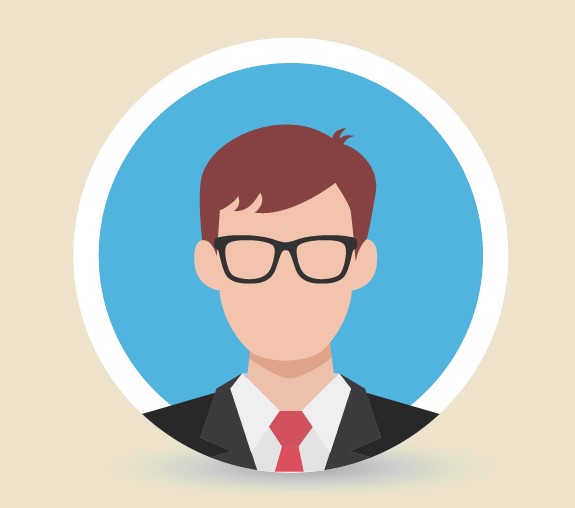 EXPERIENCESMarch 2015            NAME OF COMPANY, Sector, Position heldJuly 2016                 Missions and tasks performed :………………………………………………………………………………….                                                                                        ...………………………………………………………………………………..                                            …………………………………………………………………………………..                                …………………………………………………………………………………..January 2014            NAME OF COMPANY, Sector, Position heldMarch 2015              Missions and tasks performed :………………………………………………………………………………….                                                                                          ..…………………………………………………………………………………                                                                                           …………………………………………………………………………………..                                                                                          …………………………………………………………………………………..January 2013            NAME OF COMPANY, Sector, Position heldAugust 2013             Missions and tasks performed :………………………………………………………………………………….                                                                                          ..…………………………………………………………………………………                                                                                           …………………………………………………………………………………..                                                                                          …………………………………………………………………………………..TRAINING2016                         Diploma ………………………………………………………………………………………………………………                                  University or school ……………………………………………………………………………………………..2013                         Diploma ………………………………………………………………………………………………………………                                  University or school ……………………………………………………………………………………………..2012                         Diploma ………………………………………………………………………………………………………………                                  University or school ……………………………………………………………………………………………..Languages:              Arabic: Kindergarten                                  French: Fluent                                  English: Knowledge Computer skills: Word, Excel ………………………………………………………………………………………………………..CENTERS OF INTERESTSport, Passions, Hobbies, Projects …………………………………………………………………………….